§2735.  Age limitIf any such policy contains a provision establishing, as an age limit or otherwise, a date after which the coverage provided by the policy will not be effective, and if such date falls within a period for which premium is accepted by the insurer or if the insurer accepts a premium after such date, the coverage provided by the policy will continue in force, subject to any right of termination, until the end of the period for which premium has been accepted. In the event the age of the insured has been misstated and if, according to the correct age of the insured, the coverage provided by the policy would not have become effective, or would have ceased prior to the acceptance of such premium or premiums, then the liability of the insurer shall be limited to the refund, upon request, of all premiums paid for the period not covered by the policy.  [PL 1969, c. 132, §1 (NEW).]SECTION HISTORYPL 1969, c. 132, §1 (NEW). The State of Maine claims a copyright in its codified statutes. If you intend to republish this material, we require that you include the following disclaimer in your publication:All copyrights and other rights to statutory text are reserved by the State of Maine. The text included in this publication reflects changes made through the First Regular and First Special Session of the 131st Maine Legislature and is current through November 1. 2023
                    . The text is subject to change without notice. It is a version that has not been officially certified by the Secretary of State. Refer to the Maine Revised Statutes Annotated and supplements for certified text.
                The Office of the Revisor of Statutes also requests that you send us one copy of any statutory publication you may produce. Our goal is not to restrict publishing activity, but to keep track of who is publishing what, to identify any needless duplication and to preserve the State's copyright rights.PLEASE NOTE: The Revisor's Office cannot perform research for or provide legal advice or interpretation of Maine law to the public. If you need legal assistance, please contact a qualified attorney.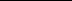 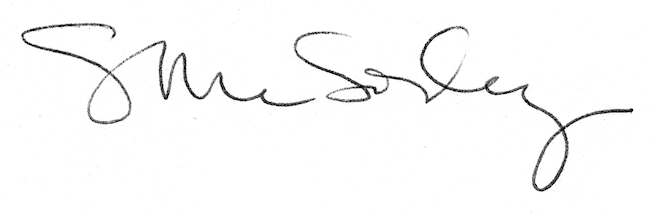 